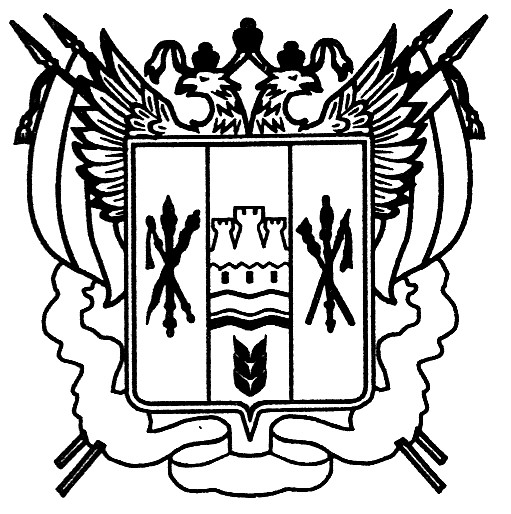 Российская федерацияРостовская областьЗаветинский районмуниципальное образование «Федосеевское сельское поселение»Администрация Федосеевского сельского поселенияПостановление№10829.12.2023	                  					                              с. ФедосеевкаВ соответствии с постановлением Администрации Федосеевского сельского поселения от 02.02.2018 № 12 «Об утверждении Порядка разработки, реализации и оценки эффективности муниципальных программ Федосеевского сельского поселения» и в связи с изменением объемов финансирования программных мероприятий муниципальной программы Федосеевского сельского поселения «Развитие культуры на территории Федосеевского сельского поселения»ПОСТАНОВЛЯЮ:Внести в приложение к постановлению Администрации Федосеевского сельского поселения от 02.11.2018 № 92 «Об утверждении муниципальной программы Федосеевского сельского поселения «Развитие культуры Федосеевского сельского поселения» следующие изменения:В паспорте муниципальной программы Федосеевского сельского поселения «Развитие культуры на территории Федосеевского сельского поселения» пункт «Ресурсное обеспечение муниципальной программы» изложить в редакции:1.2. В паспорте подпрограммы «Развитие культуры», пункт «Ресурсное обеспечение подпрограммы» изложить в следующей редакции:1.3. Приложение № 3 к муниципальной программе Федосеевского сельского поселения «Развитие культуры на территории Федосеевского сельского поселения» изложить в редакции согласно приложению 2  к настоящему постановлению.  1.4. Приложение № 4 к муниципальной программе Федосеевского сельского поселения «Развитие культуры на территории Федосеевского сельского поселения» изложить в редакции согласно приложению 3  к настоящему постановлению.2. Постановление вступает в силу со дня его официального обнародования.3. Контроль за выполнением постановления оставляю за собой. Глава АдминистрацииФедосеевского сельского поселения                                          А.Р.Ткаченко Приложение № 1к постановлению Администрации  Федосеевского сельского поселенияот 29.12.2023 №108 РАСХОДЫ бюджета сельского поселения на реализацию муниципальной программы Федосеевского сельского поселения«Развитие культуры Федосеевского сельского поселения»          Главный специалист по общим вопросам								Л.В.БардыковаПриложение № 2к постановлению Администрации  Федосеевского сельского поселенияот  29.12.2023 № 108РАСХОДЫна реализацию муниципальной программы Федосеевского сельского поселения «Развитие культуры Федосеевского сельского поселения»          Главный специалист по общим вопросам								Л.В.БардыковаО внесении изменений в постановлениеАдминистрации Федосеевского сельского поселения от 02.11.2018 № 92Ресурсное обеспечение муниципальной программы Финансирование программных мероприятий осуществляется за счет средств федерального, областного бюджетов, а также бюджета сельского поселения и внебюджетных источников в объемах, предусмотренных муниципальной программой.Общий объем финансирования муниципальной программы составляет 28433,4 тыс. рублей, объем средств федерального бюджета на 2019-2030 годы   составляет 0,0 тыс. руб., в том числе: в 2019 году – 0,0 тыс. рублей;в 2020 году – 0,0 тыс. рублей; в 2021 году – 0,0 тыс. рублей;в 2022 году – 0,0 тыс. рублей;в 2023 году – 0,0 тыс. рублей;в 2024 году – 0,0 тыс. рублей;в 2025 году – 0,0 тыс. рублей;в 2026 году – 0,0 тыс. рублей;в 2027 году – 0,0 тыс. рублей;в 2028 году – 0,0 тыс. рублей;в 2029 году – 0,0 тыс. рублей;в 2030 году – 0,0 тыс. рублей.Объем средств областного бюджета составляет 0,0 тыс. рублей, в том числе:в 2019 году – 0,0 тыс. рублей;в 2020 году – 0,0 тыс. рублей;в 2021 году – 0,0 тыс. рублей;в 2022 году – 0,0 тыс. рублей;в 2023 году – 0,0 тыс. рублей;в 2024 году – 0,0 тыс. рублей;в 2025 году – 0,0 тыс. рублей;в 2026 году – 0,0 тыс. рублей;в 2027 году – 0,0 тыс. рублей;в 2028 году – 0,0 тыс. рублей;в 2029 году – 0,0 тыс. рублей;в 2030 году – 0,0 тыс. рублей.Объем средств бюджета сельского поселения составляет 28433,4 тыс. рублей, в том числе:в 2019 году – 2684,1 тыс. рублей;в 2020 году – 2297,0 тыс. рублей;в 2021 году – 2385,9 тыс. рублей;в 2022 году – 2524,6 тыс. рублей;в 2023 году – 2753,1 тыс. рублей;в 2024 году – 3188,7 тыс. рублей;в 2025 году – 2400,0 тыс. рублей;в 2026 году – 2200,0 тыс. рублей;в 2027 году – 2000,0 тыс. рублей;в 2028 году – 2000,0  тыс. рублей;в 2029 году – 2000,0 тыс. рублей;в 2030 году – 2000,0 тыс. рублей.Объем средств за счет внебюджетных источников составляет 0,0 тыс. рублей, из них:в 2019 году – 0,0 тыс. рублей;в 2020 году – 0,0 тыс. рублей;в 2021 году – 0,0 тыс. рублей;в 2022 году – 0,0 тыс. рублей;в 2023 году – 0,0 тыс. рублей;в 2024 году – 0,0 тыс. рублей;в 2025 году – 0,0 тыс. рублей;в 2026 году – 0,0 тыс. рублей;в 2027 году – 0,0 тыс. рублей;в 2028 году – 0,0 тыс. рублей;в 2029 году – 0,0 тыс. рублей;в 2030 году – 0,0 тыс. рублей.Ресурсное обеспечение подпрограммы 1Финансирование программных мероприятий осуществляется за счет средств федерального, областного бюджетов, а также бюджета сельского поселения и внебюджетных источников в объемах, предусмотренных муниципальной программой.Общий объем финансирования подпрограммы 1 составляет 28433,4 тыс. рублей, объем средств федерального бюджета на 2019-2030 годы составляет 0,0 тыс. руб., в том числе: в 2019 году – 0,0 тыс. рублей;в 2020 году – 0,0 тыс. рублей; в 2021 году – 0,0 тыс. рублей;в 2022 году – 0,0 тыс. рублей;в 2023 году – 0,0 тыс. рублей;в 2024 году – 0,0 тыс. рублей;в 2025 году – 0,0 тыс. рублей;в 2026 году – 0,0 тыс. рублей;в 2027 году – 0,0 тыс. рублей;в 2028 году – 0,0 тыс. рублей;в 2029 году – 0,0 тыс. рублей;в 2030 году – 0,0 тыс. рублей.Объем средств областного бюджета, необходимый для финансирования подпрограммы 1, составляет 0,0 тыс. рублей, в том числе:в 2019 году – 0,0 тыс. рублей;в 2020 году – 0,0 тыс. рублей;в 2021 году – 0,0 тыс. рублей;в 2022 году – 0,0 тыс. рублей;в 2023 году – 0,0 тыс. рублей;в 2024 году – 0,0 тыс. рублей;в 2025 году – 0,0 тыс. рублей;в 2026 году – 0,0 тыс. рублей;в 2027 году – 0,0 тыс. рублей;в 2028 году – 0,0 тыс. рублей;в 2029 году – 0,0 тыс. рублей;в 2030 году – 0,0 тыс. рублей.Объем средств бюджета сельского поселения составляет 28433,4 тыс. рублей, в том числе:в 2019 году – 2684,1 тыс. рублей;в 2020 году – 2297,0 тыс. рублей;в 2021 году – 2385,9 тыс. рублей;в 2022 году – 2524,6 тыс. рублей;в 2023 году – 2753,1 тыс. рублей;в 2024 году – 3188,7 тыс. рублей;в 2025 году – 2400,0 тыс. рублей;в 2026 году – 2200,0 тыс. рублей;в 2027 году – 2000,0 тыс. рублей;в 2028 году – 2000,0  тыс. рублей;в 2029 году – 2000,0 тыс. рублей;в 2030 году – 2000,0 тыс. рублей.Объем средств за счет внебюджетных источников составляет 0,0 тыс. рублей, из них:в 2019 году – 0,0 тыс. рублей;в 2020 году – 0,0 тыс. рублей;в 2021 году – 0,0 тыс. рублей;в 2022 году – 0,0 тыс. рублей;в 2023 году – 0,0 тыс. рублей;в 2024 году – 0,0 тыс. рублей;в 2025 году – 0,0 тыс. рублей;в 2026 году – 0,0 тыс. рублей;в 2027 году – 0,0 тыс. рублей;в 2028 году – 0,0 тыс. рублей;в 2029 году – 0,0 тыс. рублей;в 2030 году – 0,0 тыс. рублей.№ п/пНаименование муниципаль-ной программы, подпрограммы, номер и наименование основного мероприятия Ответствен-ныйисполнитель,соиспол-нитель, участникКод бюджетной классификации расходовКод бюджетной классификации расходовКод бюджетной классификации расходовКод бюджетной классификации расходовОбъем расходов, всего (тыс. рублей)В том числе по годам реализациимуниципальной программы (тыс. рублей)В том числе по годам реализациимуниципальной программы (тыс. рублей)В том числе по годам реализациимуниципальной программы (тыс. рублей)В том числе по годам реализациимуниципальной программы (тыс. рублей)В том числе по годам реализациимуниципальной программы (тыс. рублей)В том числе по годам реализациимуниципальной программы (тыс. рублей)В том числе по годам реализациимуниципальной программы (тыс. рублей)В том числе по годам реализациимуниципальной программы (тыс. рублей)В том числе по годам реализациимуниципальной программы (тыс. рублей)В том числе по годам реализациимуниципальной программы (тыс. рублей)В том числе по годам реализациимуниципальной программы (тыс. рублей)В том числе по годам реализациимуниципальной программы (тыс. рублей)№ п/пНаименование муниципаль-ной программы, подпрограммы, номер и наименование основного мероприятия Ответствен-ныйисполнитель,соиспол-нитель, участникГРБСРзПрЦСРВРОбъем расходов, всего (тыс. рублей)2019 2020 2021 2022 2023 2024 2025 2026 2027 2028 2029 2030 12345678910111213141516171819201.Муниципаль-ная программа Федосеевского сельского поселения «Развитие культуры Федосеевского сельского поселения»всего в том числе: XXXX28433,42684,12297,02385,92524,62753,13188,72400,02200,02000,02000,02000,02000,01.Муниципаль-ная программа Федосеевского сельского поселения «Развитие культуры Федосеевского сельского поселения»ответственный исполнитель муниципаль-ной программ-мы – МБУК «Федосеевский СДК»951XXX28433,42684,12297,02385,92524,62753,13188,72400,02200,02000,02000,02000,02000,02.Подпрограмма «Развитие культуры»всего в том числе:XXXX28433,42684,12297,02385,92524,62753,13188,72400,02200,02000,02000,02000,02000,02.Подпрограмма «Развитие культуры»МБУК «Федосеевский СДК»951XXX28433,42684,12297,02385,92524,62753,13188,72400,02200,02000,02000,02000,02000,03.Основное мероприятие 1.1. Охрана и сохранение объектов культурного наследия Федосеевского сельского поселенияМБУК «Федосеевский СДК»951XXX–––––––––––––4.Основное мероприятие 1.2. Развитие материально-технической базы сферы культурыМБУК «Федосеевский СДК»9510801051 00     26390240-–-––––––––––5.Основное мероприятие 1.3. Развитие культурно-досуговой деятельностиМБУК «Федосеевский СДК»9510801051 00  0059061028433,42684,12297,02385,92524,62753,13188,72400,02200,02000,02000,02000,02000,05.Основное мероприятие 1.3. Развитие культурно-досуговой деятельностиМБУК «Федосеевский СДК»------ -----------6.Подпрограмма «Обеспечение реализации муниципальной программы»всегов том числе:XXXX–––––––––––––6.Подпрограмма «Обеспечение реализации муниципальной программы»ответственный исполнитель подпрограм
мы – МБУК «Федосеевский СДК»951XXX–––––––––––––7.Основное мероприятие 2.1. Расходы на содержание МБУК «Федосеевский СДК»МБУК «Федосеевский СДК»951XXX–––––––––––––№п/пНаименование муниципальной программы, подпрограммыИсточникфинансированияОбъем расходов, всего (тыс. рублей)В том числе по годам реализации муниципальной программы (тыс. рублей)В том числе по годам реализации муниципальной программы (тыс. рублей)В том числе по годам реализации муниципальной программы (тыс. рублей)В том числе по годам реализации муниципальной программы (тыс. рублей)В том числе по годам реализации муниципальной программы (тыс. рублей)В том числе по годам реализации муниципальной программы (тыс. рублей)В том числе по годам реализации муниципальной программы (тыс. рублей)В том числе по годам реализации муниципальной программы (тыс. рублей)В том числе по годам реализации муниципальной программы (тыс. рублей)В том числе по годам реализации муниципальной программы (тыс. рублей)В том числе по годам реализации муниципальной программы (тыс. рублей)В том числе по годам реализации муниципальной программы (тыс. рублей)№п/пНаименование муниципальной программы, подпрограммыИсточникфинансированияОбъем расходов, всего (тыс. рублей)201920202021202220232024202520262027202820292030123456789101112131415161.Муниципальная программа Федосеевского сельского поселения «Развитие культуры Федосеевского сельского поселения»всего28433,42684,12297,02385,92524,62753,13188,72400,02200,02000,02000,02000,02000,01.Муниципальная программа Федосеевского сельского поселения «Развитие культуры Федосеевского сельского поселения»бюджет сельского поселения28433,42684,12297,02385,92524,62753,13188,72400,02200,02000,02000,02000,02000,01.Муниципальная программа Федосеевского сельского поселения «Развитие культуры Федосеевского сельского поселения»безвозмездные поступления в бюджет сельского поселения -  - –----------1.Муниципальная программа Федосеевского сельского поселения «Развитие культуры Федосеевского сельского поселения»в том числе за счет средств:1.Муниципальная программа Федосеевского сельского поселения «Развитие культуры Федосеевского сельского поселения»федерального бюджета---––––––––––1.Муниципальная программа Федосеевского сельского поселения «Развитие культуры Федосеевского сельского поселения»областного бюджета -  - --–––––––––1.Муниципальная программа Федосеевского сельского поселения «Развитие культуры Федосеевского сельского поселения»бюджета района-------------1.Муниципальная программа Федосеевского сельского поселения «Развитие культуры Федосеевского сельского поселения»внебюджетные источники–––––––––––––2.Подпрограмма  «Развитие культуры»всего28433,42684,12297,02385,92524,62753,13188,72400,02200,02000,02000,02000,02000,02.Подпрограмма  «Развитие культуры»бюджет сельского поселения28433,42684,12297,02385,92524,62753,13188,72400,02200,02000,02000,02000,02000,02.Подпрограмма  «Развитие культуры»безвозмездные поступления в бюджет сельского поселения -  - –----------2.Подпрограмма  «Развитие культуры»в том числе за счет средств:2.Подпрограмма  «Развитие культуры»федерального бюджета–––––––––––––2.Подпрограмма  «Развитие культуры»областного бюджета -  - –-–––––––––2.Подпрограмма  «Развитие культуры»бюджета района––-----------2.Подпрограмма  «Развитие культуры»внебюджетные источники–––––––––––––3.Подпрограмма «Обеспечение реализации муниципальной программы Федосеевского сельского поселения «Развитие культуры Федосеевского сельского поселения»всего–––––––––––––3.Подпрограмма «Обеспечение реализации муниципальной программы Федосеевского сельского поселения «Развитие культуры Федосеевского сельского поселения»бюджет сельского поселения–––––––––––––3.Подпрограмма «Обеспечение реализации муниципальной программы Федосеевского сельского поселения «Развитие культуры Федосеевского сельского поселения»безвозмездные поступления в бюджет сельского поселения–––––––––––––3.Подпрограмма «Обеспечение реализации муниципальной программы Федосеевского сельского поселения «Развитие культуры Федосеевского сельского поселения»в том числе за счет средств:3.Подпрограмма «Обеспечение реализации муниципальной программы Федосеевского сельского поселения «Развитие культуры Федосеевского сельского поселения»федерального бюджета–––––––––––––3.Подпрограмма «Обеспечение реализации муниципальной программы Федосеевского сельского поселения «Развитие культуры Федосеевского сельского поселения»областного бюджета–––––––––––––3.Подпрограмма «Обеспечение реализации муниципальной программы Федосеевского сельского поселения «Развитие культуры Федосеевского сельского поселения»бюджета района–––––––––––––3.Подпрограмма «Обеспечение реализации муниципальной программы Федосеевского сельского поселения «Развитие культуры Федосеевского сельского поселения»внебюджетные источники–––––––––––––